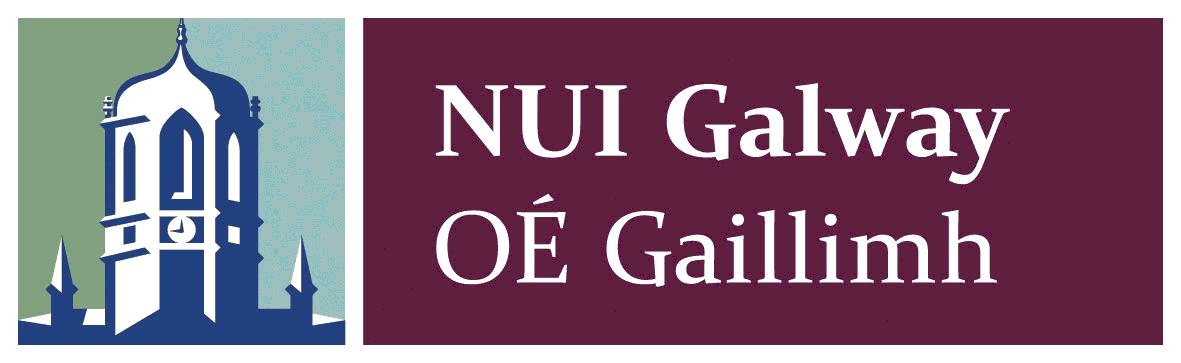 GEOGRAPHY FIELDWORK RISK ASSESSMENT STAFF and GRADUATE STUDENTS FORMDiscipline of Geography, School of Geography Archaeology and Irish Studies, NUI Galway. (Covid 19 revision)(This completed form is to be signed by the Head of School and a copy of it emailed to the Senior Technical Officer siobhan.comer@nuigalway.ie before commencing fieldwork)Date commencing			Date concluding: Location(s) of fieldwork:  	       	Address and phone no. of residential base: Nearest A&E hospital to location(s		  Phone 
Co-ordinator contact E-mail:	Co-ordinator contact telephone PI email							PI contact telephone no.Before commencing fieldwork all staff and graduate students are required to complete (please tick boxes to confirm the following have been completedCentral COVID-19 Induction Training"									 A Covid 19 Declaration form								Short Description of Proposed activities:Assessor:  	Please PrintSignature: 					Assessment date: Signature of Head of School:							Date:Study location: 											Hospital location:Examples of study location: 
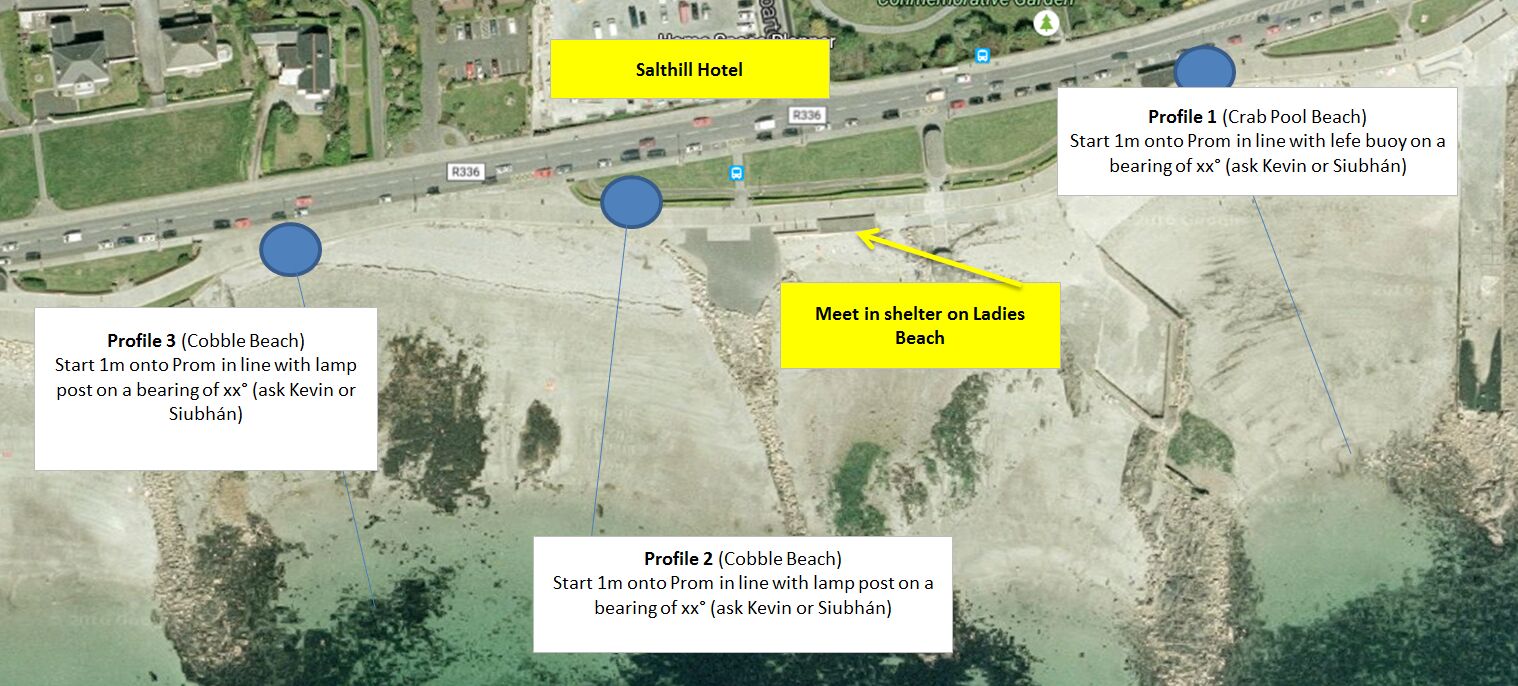 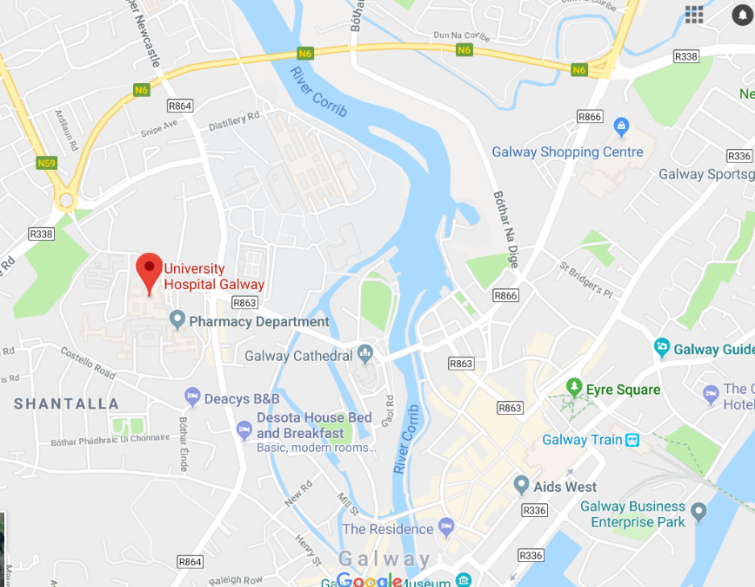 : Fieldwork categoryField researchField-classOtherFieldwork approved by head of discipline?YesNoN/ASuitable accommodation arrangements?YesNoN/ASuitable travel arrangements?YesNoN/AAdequate insurance cover?YesNoN/APermission granted to work on site (if required)?YesNoN/AParticipants given Health and Safety briefing?YesNoN/AParticipants notified of Health & Safety information on website?Yes NoN/AField Health & Safety form completed by all participants?YesNoN/ANext of Kin information given to school office/ health and safety  officerYesNoN/ANumber of ParticipantsTotalLeaderStudentsTravelling party: Aim: Activities (in groups of three or ?):Travel: travel to the site either walking/cycling or using public/their own transport.Travelling party: Aim: Activities (in groups of three or ?):Travel: travel to the site either walking/cycling or using public/their own transport.Travelling party: Aim: Activities (in groups of three or ?):Travel: travel to the site either walking/cycling or using public/their own transport.Travelling party: Aim: Activities (in groups of three or ?):Travel: travel to the site either walking/cycling or using public/their own transport.Travelling party: Aim: Activities (in groups of three or ?):Travel: travel to the site either walking/cycling or using public/their own transport.Travelling party: Aim: Activities (in groups of three or ?):Travel: travel to the site either walking/cycling or using public/their own transport.Hazard Identification(1 being the lowest- 4 the highest)Please fill in hazards you have identified below (the examples are provided as a reference only).Degree of Possible Harm (1-4)Likelihood(1-4)Degree of Possible Harm  x LikehoodExisting Control MeasuresControl measure required / Remedial measuresEnvironmental hazards(e.g.  Weather, terrain, etc.)(1) Weather: (2) Rough terrain: 212Weather forecast checked regularly previous to the fieldwork session. If stormy/ wet weather is forecast, trip will be postponed. Potential conditions and hazards are discussed with participants beforehand. Spare rain gear is available for students.Conditions discussed with participants beforehand. Students are warned to be careful, as the terrain may be slippy. Biological hazardsCOVID-Virus transmissionOther biological hazards (e.g. animals, insects, vegetation, etc.) 311131Standard practice of field personnel to travel separately to field site. Exception to this is if accompany field personnel is family member). Social distancing practiced to extent possible in field. If distancing is not possible, face masks to be worn if working within 2m. First Ad Kit and trained first aider in attendanceFollow National and NUIG best practices on field work. Complete NUI Galway Central COVID-19 Induction Training"Return NUI Galway ‘Covid-19 declaration’ form.Maintain the appropriate physical distance from each other in the field.Make appropriate travel arrangement to and from site in accordance with current Government restrictions and guidelines regarding physical distancing, hand sanitising and mask wearing.Personnel to carry hand sanitiser and face-shields at all times when performing field work and to minimise travel and presence at public facilities (petrol stations, restaurants, convenience stores, hardware stores) to maximum extent possible.Manmade hazards (e.g. fences,  vehicles, etc.)111General road safety and conditions of study area discussed with participants beforehand. Common sense.Personal Safety Hazard(e.g. lone working, etc.)N/AN/AN/AStudents will work in groups..Emergency Procedures(e.g. first aid, survival aids, communication, fire, etc.)133First Aid Kit provided trained first aider in attendance.Travel and AccommodationInadequate supervisionUnsafe mode of transportInappropriately licenced driversUninsured/inappropriately insured driversUnsuitable/dangerous accommodationOverseas travel/destination hazardsCovid-19 virus contamination/spread1 111113 4433333443333Fieldwork leaders have been approved by PI in advance of fieldwork/travel.Full driving licence and insurance required if driving a vehicle to/from site.  Student/Participants are required to complete and H&S statement (detailing next of kin and medical conditions) in advance of fieldwork and submit this to the PI/Fieldwork lead